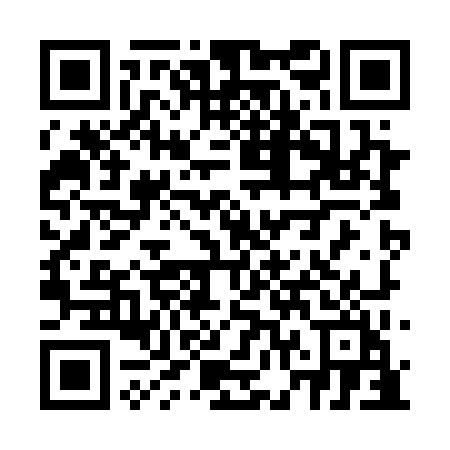 Prayer times for Separation Point, Newfoundland and Labrador, CanadaMon 1 Jul 2024 - Wed 31 Jul 2024High Latitude Method: Angle Based RulePrayer Calculation Method: Islamic Society of North AmericaAsar Calculation Method: HanafiPrayer times provided by https://www.salahtimes.comDateDayFajrSunriseDhuhrAsrMaghribIsha1Mon2:394:2512:546:359:2211:082Tue2:404:2612:546:359:2211:083Wed2:404:2712:546:349:2111:084Thu2:414:2712:546:349:2111:075Fri2:414:2812:546:349:2011:076Sat2:424:2912:556:349:1911:077Sun2:424:3012:556:339:1911:078Mon2:434:3112:556:339:1811:069Tue2:444:3312:556:339:1711:0610Wed2:444:3412:556:329:1611:0611Thu2:454:3512:556:329:1511:0512Fri2:464:3612:556:329:1411:0513Sat2:464:3712:566:319:1311:0414Sun2:474:3912:566:319:1211:0415Mon2:484:4012:566:309:1111:0316Tue2:484:4112:566:299:1011:0317Wed2:494:4312:566:299:0911:0218Thu2:504:4412:566:289:0711:0119Fri2:514:4512:566:279:0611:0120Sat2:514:4712:566:279:0511:0021Sun2:524:4812:566:269:0310:5922Mon2:534:5012:566:259:0210:5923Tue2:544:5112:566:249:0010:5824Wed2:544:5312:566:238:5910:5725Thu2:554:5512:566:238:5710:5726Fri2:564:5612:566:228:5610:5627Sat2:574:5812:566:218:5410:5528Sun2:584:5912:566:208:5210:5429Mon2:585:0112:566:198:5110:5330Tue2:595:0312:566:188:4910:5231Wed3:005:0412:566:178:4710:51